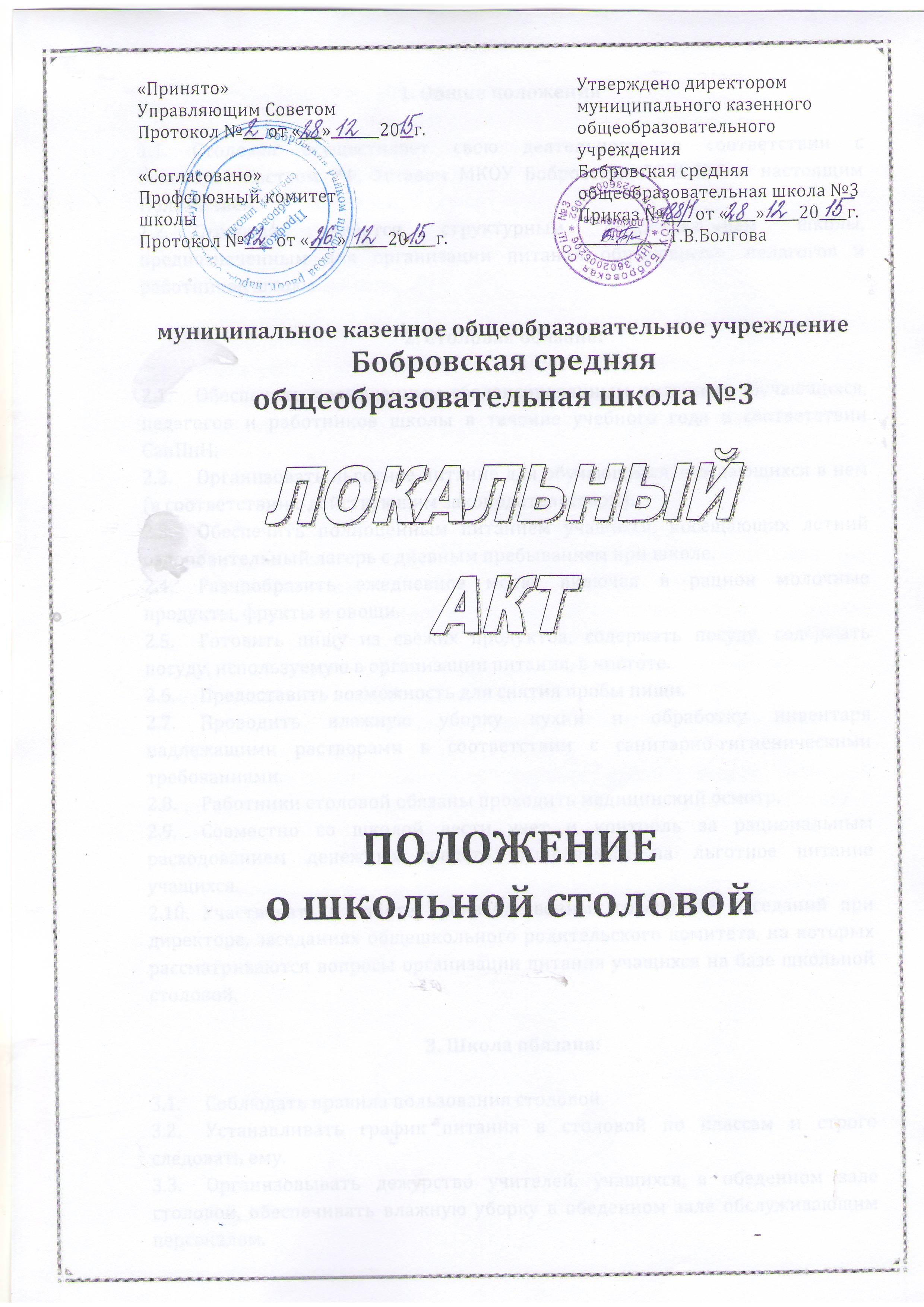 1. Общие положенияСтоловая осуществляет свою деятельность в соответствии с Законодательством РФ, Уставом МКОУ Бобровская СОШ №3 и настоящим Положением.Столовая является структурным подразделением школы, предназначенным для организации питания обучающихся, педагогов и работников школы.2. Столовая обязана:2.1.	Обеспечить полноценным сбалансированным питанием обучающихся, педагогов и работников школы в течение учебного года в соответствии СанПиН.2.2.	Организовать льготное питание для обучающихся, нуждающихся в нем (в соответствии с действующим законодательством).2.3.	Обеспечить полноценным питанием учащихся, посещающих летний оздоровительный лагерь с дневным пребыванием при школе.2.4.	Разнообразить ежедневное меню, включая в рацион молочные продукты, фрукты и овощи.2.5.	Готовить пищу из свежих продуктов, содержать посуду, содержать посуду, используемую в организации питания, в чистоте.2.6.	Предоставить возможность для снятия пробы пищи.2.7.	Проводить влажную уборку кухни и обработку инвентаря надлежащими растворами в соответствии с санитарно-гигиеническими требованиями.2.8.	Работники столовой обязаны проходить медицинский осмотр.2.9.	Совместно со школой вести учет и контроль за рациональным расходованием денежных средств, выделяемых на льготное питание учащихся.2.10.	Участвовать в работе производственных совещаний, заседаний при директоре, заседаниях общешкольного родительского комитета, на которых рассматриваются вопросы организации питания учащихся на базе школьной столовой.3. Школа обязана:3.1.	Соблюдать правила пользования столовой.3.2.	Устанавливать график питания в столовой по классам и строго следовать ему.3.3.	Организовывать дежурство учителей, учащихся в обеденном зале столовой, обеспечивать влажную уборку в обеденном зале обслуживающим персоналом.3.4.	Бережно относится к имущество столовой.3.5.	Воспитывать у обучающихся культуру поведения в столовой.3.6.	Своевременно ремонтировать оборудование столовой, электросети в соответствии с требованием охраны труда и ТБ, регулярно проводить косметический и капитальный ремонт помещения столовой.3.7.	Осуществлять контроль:за организацией питания;за качеством питания;соблюдением санитарно-гигиенического и противоэпидемического режима, выполнением санитарных требований, предъявляемых к пищеблоку.3.8.	Вести учет и контроль за исполнением по назначению выделенных денежных средств на льготное питание учащихся.3.9.	Заниматься эстетическим оформлением обеденного зала школьной столовой.4. Взаимодействие. Контроль4.1.	Во исполнение вышеуказанных пунктов данный локальный акт предусматривает взаимодействие с родительскими комитетами классов и общешкольным родительским комитетом, педагогическим советом школы, медицинскими работниками.4.2.	Данный локальный акт подлежит обязательному включению в план производственного контроля школы.4.3.	Контроль за надлежащим исполнением данного локального акта лежит в пределах компетенции:внутришкольного контроля администрации школы, который проводится не реже 1 раза в месяц с заинтересованными ведомствами и структурами;бракеражной комиссии школы;специалистов по надзору за соблюдением условий содержания и обучения несовершеннолетних в организационных коллективах.